Massachusetts Department of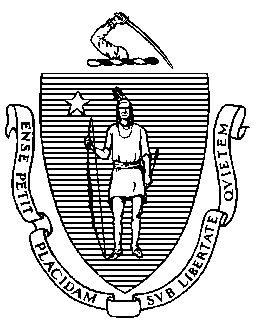 Elementary and Secondary Education75 Pleasant Street, Malden, Massachusetts 02148-4906 	       هاتف: (781) 338-3000                                                                                                                 للمعوقين سمعا 1-800-439-2370اكتوبر/تشرين الاول 2021أعزائي أولياء أمور وأوصياء طلاب دفعة السنة الدراسية 2023:مرفق طيا نتائج طفلك من اختبارات نظام التقييم الشامل في ماساتشوستس (أمكاس) MCAS)) للصف العاشر لربيع 2021. النتائج مهمة لأن الطلاب في السنة الدراسية 2023 يجب أن يستوفوا متطلبات معينة ليكونوا مؤهلين للحصول على شهادة المدرسة الثانوية. أأمل أن تساعد هذه الرسالة في توضيح متطلبات التخرج لهذا الفصل.في فنون اللغة الإنجليزية والرياضيات، هناك ثلاث نتائج محتملة لاختبار طفلك. قد يكون طفلك او طفلتك:اجتازت واستوفيت متطلبات التخرج من أمكاس في إحدى المادتين أو كليهما من خلال الحصول على درجة 472 أو أعلى في فنون اللغة الانجليزية (ELA) و 486 أو أعلى في الرياضيات.ناجح (حصل على درجة بين 455 و 471 في الـ ELA أو بين 469 و 485 في الرياضيات) لكنه يحتاج إلى إكمال خطة الكفاءة التعليمية (www.doe.mass.edu/assessment/epp) في مجال المادة هذه من أجل التخرج. ستشمل كل خطة عمل خاصة بمراجعة نقاط القوة والضعف لدى طفلك والدورات التدريبية التي يجب أن يأخذوها ويكملوها في الصفين 11 و 12 ووصف التقييمات التي ستجريها المدرسة لتحديد ما إذا كان طفلك يتجه نحو الكفاءة.لم ينجح في اجتياز الاختبار، وفي هذه الحالة يمكن لطفلك إعادة الاختبار (عدة مرات، إذا لزم الأمر) من أجل تلبية متطلبات التخرج من أمكاس. ستكون فرصة إعادة الاختبار التالية في نوفمبر/تشرين الثاني 2021.بالنسبة للطلاب الذين لم يجتازوا اختبارا في أي من فنون اللغة الإنجليزية أو الرياضيات، توفر عملية استئناف أداء أمكاس طريقة أخرى للطلاب لإثبات امتلاكهم للمعرفة والمهارات المطلوبة لإستيفاء بمعيار تحديد الكفاءة (CD) الخاص بالولاية أو تجاوزه. تتوفر معلومات إضافية، بما في ذلك متطلبات التأهل، علىwww.doe.mass.edu/mcasappeals ، أو يمكنك الاتصال بمدير المدرسة الثانوية أو مكتب التوجيه.قد تكسب درجات أمكاس لطفلك أيضا رصيدا تعليميا لكلية أو جامعة عامة في ماساتشوستس. سيتم إخطار الطلاب المؤهلين للحصول على منحة جون وآبيغيل آدمز الدراسية (www.doe.mass.edu/scholarships/adams.html) تلقائيا خلال عامهم الأخير. يجب على الطلاب المؤهلين للحصول على شهادة إتقان ستانلي سي. كوبلك (www.doe.mass.edu/scholarships/mastery/) التقديم خلال عامهم الأخير.تحديد الكفاءات المعدلة (CD) للعلوم والتكنولوجيا / الهندسة (STE)استجابة لإلغاء اختبار أمكاس في ربيع 2020 بسبب حالة طوارئ كوفيد-19، قام مجلس التعليم الابتدائي والثانوي بتعديل متطلبات تحديد الكفاءات المعدلة مؤقتا في الـ STE للطلاب في فصول 2020-2023. بموجب هذا التغيير، سيتم منح تحديد الكفاءات المعدلة في الـ STE للطلاب في الفصل الدراسي 2023 في سنتهم الأخيرة بناء على شهادة من المقاطعة التعليمية انه تم كسب وحدة دراسية من خلال دورة تدريبية ذات صلة بعلم الأحياء أو الكيمياء أو الفيزياء التمهيدية أو التكنولوجيا / الهندسة أثناء سيرة دراستهم في المدرسة الثانوية.إذا كانت لديك أسئلة حول متطلبات التخرج، فيرجى الاتصال بمستشار التوجيه المدرسي أو المدير أو زيارة www.doe.mass.edu/mcas/graduation.html للحصول على مزيد من المعلومات.بإخلاص،جيفري سي رايليمفوض التعليم الابتدائي والثانويJeffrey C. RileyCommissioner